MĚSTO MILEVSKO, 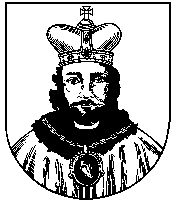 nám. E. Beneše 420, 399 01 MILEVSKOIČ 00249831, DIČ CZ00249831E               	     					  Vyřizuje/linka                          V Milevsku 							Vyřizuje/telefon		      V Milevsku dne						     Ing. Marie Vratislavská	        18.07.2022     							  382 504 204Objednáváme následující služby, materiál, stavební a montážní práce apod.:- 4 ks plastových BIO kontejnerů hnědé barvy 1.100 l s větracími otvory   (typ: 0014-5 BIO)- policové regály stavebnicové (výška 2000 mm, šířka 1000 m):  2 ks základní pole typ: 6203 (hloubka 762 mm, počet polic 6)  4 ks přístavbové pole typ: 6204 (hloubka 762 mm, počet polic 6)  4 ks přístavbové pole typ: 6202 (hloubka 762 mm, počet polic 4)  včetně dopravy.Dodací lhůta: do 30.08.2022Adresa pro doručení zásilky: Služby Města Milevska, spol. s r.o..				Karlova 1012				399 01 Milevsko  (p. Zítek – m. 724 710 901)SMLUVNÍ CENA celkem (včetně DPH):  do 75.000,00 Kč vč. DPHKopii objednávky vraťte s fakturou!Bc. Marta Bardová                                                             vedoucí odboru životního prostředíMěstského úřadu Milevsko				          ………………………………………			            Objednatel - příkazce operace